DOKIMAN SA A DWE EKRI NAN YON LANG PATISIPAN AN KONPRANNNou mande w patisipe nan yon etid pou rechèch. Anvan w dakò, yo dwe ba w yon rezime etid rechèch la. Rezime sa a dwe genyen enfòmasyon kle yo pou ede w konprann rezon ki fè w ta ka oswa ou pa vle patisipe nan etid la. Apre li fin prezante rezime a, envestigatè a dwe fè w konnen  objektif, pwosedi, ak dire rechèch la;  tout pwosedi ki eksperimantal;  tout risk, jennman, ak avantaj rechèch la ki rezonab pou yo prevwa; tout lòt pwosedi oswa tretman ki ta ka bon pou ou;  epi ki jan yo pral kenbe konfidansyalite, ak fason yo pral pwoteje enfòmasyon sou sante w, ki gen ladan si enfòmasyon pèsonèl ou ak/oswa echantiyon biyolojik ou kolekte pandan etid sa a pral estoke epi itilize yo pou rechèch  nan lavniSi genyen, envestigatè a dwe fè w konnen tou  tout peman oswa tretman medikal k ap disponib si w ta donmaje;  posibilite risk nou pa prevwa; sikonstans kote chèchè a gen dwa sispann patisipasyon w;  tout sa w ap gen pou peye anplis;  sa k ap rive si w deside sispann patisipe;  ki lè y ap pale w sou nouvo dekouvèt ki gen dwa gen konsekans sou volonte w pou patisipe; epi  konbyen moun k ap nan etid la.itilizasyon espesimèn byolojik ou yo pou pwofi komèsyal, epi si w ka pataje pwofi sa a;si yo pral fè w konnen rezilta rechèch ou yo; epi,si rechèch la pral gen ladan sekans jenòm antye. Si w dakò pou patisipe, ou dwe bay yon kopi dokiman sa a ki siyen ak yon rezime ekri rechèch la.Pou Jwenn Èd (Kontak)Rele chèchè etid la pou jwenn repons pou kèlkeswa kesyon ki gen pou wè ak etid la oswa si w vin  domaje oswa malad nan kad etid la.Si w gen kesyon sou dwa w kòm yon patisipan etid la tanpri kontakte swa biwo IRB oswa Depatman Relasyon Pasyan an. Biwo yo ouvri lendi rive vandredi (pa jou ferye) soti 8:30 am jiska 5:00 pm:Prezidan IRB a: Dtè. Lior Givon 				Telefòn: 617-806-8702Manadjè Relasyon Avèk Pasyan an: 		Telefòn: 617-665-1398Patisipasyon ou nan rechèch sa a se yon bagay ki volontè, e yo pap pini w ni pèdi avantaj si w refize patisipe oswa si w deside sispann.Dokimantasyon AsantmanMoun k ap fè etid rechèch sa a te eksplike sa ki pral rive m si m patisipe nan etid rechèch sa a. Siyati mwen anba a vle di mwen vle patisipe nan etid rechèch sa a. Mwen ka deside pa patisipe nan etid rechèch sa a si mwen pa vle e pa gen anyen ki pral rive mwen si mwen deside mwen pa vle patisipe.____________________________________	_____________________Siyati Patisipan an*(anba 18 ane) 			Dat		Dokimantasyon AsantmanSi w siyen dokiman sa a, sa vle di etid rechèch la, ki gen ladan enfòmasyon ki anwo yo, yo te dekri w aloral, epi w volontèman dakò pou patisipe.____________________________________	_____________________Siyati Patisipan an* 					Dat		 			Reprezantan ki gen Otorizasyon Legal la ____________________________________	____________________________________	 ekri Non Patisipan an 					Relationship of Reprezantan legalman otorize a OSWA Reprezantan legalman otorize 		pou Patisipan anMwen mete patisipan nan etid la okouran:	   •  	Pwosedi yo, objektif la, ak danje ki gen pou wè avèk patisipasyon nan etid ki dekri pi wo a;•  	Kijan nou gen dwa itilize, pataje, ak rapòte enfòmasyon sou sante li, epi;•  	Dwa konfidansyalite li yo.Yo te bay patisipan etid la yon kopi siyen fòm sa a, ak yon kopi Fòm Konsantman Enfòme IRB apwouve a. ____________________________________	_____________________Siyati Chèchè k ap Pran Konsantman an 		Dat ____________________________________		Non an Lèt ki Detache Chèchè ki Jwenn Konsantman an____________________________________	_____________________Siyati Temwen an				 	Dat 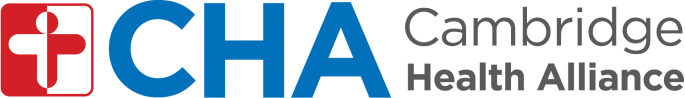 FÒMILÈ KOUT(Kondisyon, revize Règ komen yo, 2018)Tit Etid la:      Tit Etid la:      Non Chèchè Prensipal la:      Non Chèchè Prensipal la:      Non ak nimewo telefòn moun pou kontakte pou poze kesyon sou etid la:      Non ak nimewo telefòn moun pou kontakte pou poze kesyon sou etid la:      CHA IRB Nonb: CHA-IRB-     CHA IRB Nonb: CHA-IRB-     